СОВЕТ ДЕПУТАТОВ муниципального образования Чёрноотрожский сельсовет Саракташского района оренбургской областиЧЕТВЕРТЫй созывР Е Ш Е Н И Евнеочередного тридцать пятого заседания Совета депутатов Чёрноотрожского сельсовета Саракташского района Оренбургской области четвертого созыва09.11.2023                                    с. Черный Отрог                                       № 227 Об утверждении дополнительного перечня объектов недвижимости, составляющих муниципальную собственность муниципального образования Чёрноотрожский сельсовет Саракташского района Оренбургской областиВ соответствии с приложением № 3 к Постановлению ВС РФ от 27.12.1991 № 3020-1 «О разграничении государственной собственности  в Российской Федерации на федеральную собственность, государственную собственность республик в составе Российской Федерации, краев, областей, автономной области, автономных округов, городов Москвы и                                      Санкт – Петербурга и муниципальную собственность» (с изменениями и дополнениями от 23.05.1992, 27.01.1993, 21.07.1993, с изменениями, внесенными Постановлением Конституционного суда РФ от 10.09.1993         № 15-П), Указом Президента Российской Федерации  от 22.12.1993 № 2265   «О гарантиях местного самоуправления в Российской Федерации», письмом Госкомимущества РФ от 18.03.1994 № АЧ-4/2096, Уставом муниципального образования Чёрноотрожский сельсовет Саракташского района Оренбургской областиСовет депутатов Чёрноотрожского сельсовета РЕШИЛ:1. Утвердить  дополнительный перечень объектов недвижимости, составляющих муниципальную собственность муниципального образования Чёрноотрожский сельсовет  Саракташского района Оренбургской области, согласно приложению № 1 к настоящему решению.2. Настоящее решение вступает в силу после его подписания и подлежит размещению на официальном сайте Чёрноотрожского сельсовета Саракташского района Оренбургской области.3. Контроль за исполнением данного решения возложить на постоянную комиссию по бюджетной, налоговой и финансовой политике, собственности и экономическим вопросам, торговле и быту (Макаев И.Р.)Председатель Совета депутатов сельсовета                                     Г.Х. ВалитовПриложение к решению Совета депутатов Чёрноотрожского  сельсовета Саракташского района Оренбургской области от 09.11.2023 № 227Дополнительный переченьобъектов недвижимости, составляющих муниципальную собственностьмуниципального образования Чёрноотрожский сельсовет Саракташского района  Оренбургской области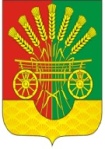 Разослано: депутатам, постоянной комиссии, прокуратуре района, финансовому отделу администрации Саракташского района,            в дело№п/пНаименование Адрес, кадастровый номерПлощадькв.м.Балансовая (кадастровая) стоимость тыс. руб.Год ввода в эксплуатацию 1Здание клубаОренбургская область, Саракташский район,                    с. Студенцы, ул. Центральная, 9а156143500 рублей1962 г.